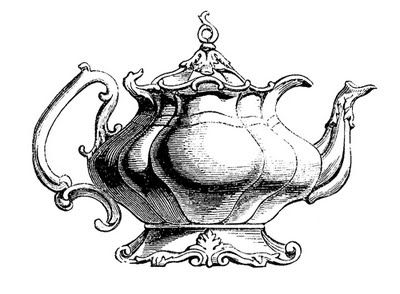 Nostalgic Holiday TeaJoin us at The Historic Manor HouseFor a day filled with Traditional Tea FareHoliday Cheer, Drawings, Homemade Baked Goods, and more!December 16, 2017 (One week later than usual)$37.00 per personTickets sold in advance (non-refundable)Limited Seating – Visa and Mastercard acceptedTickets purchased by November 15th will be entered into the “Early Bird” drawing for a Kindle Fire HDHosted by Epsilon Epsilon Chapter of Epsilon Sigma AlphaContact Kathy Garrison 303-791-6859kgtdybear@comcast.netWE HOPE YOU WILL JOIN US AT OUR EIGHTH ANNUAL HOLIDAY TEA